Окружающий мир			           27 марта			Тема: путешествие на морское дно.Цель: знакомство с морскими и речными жителями;прослушивание стихов про морских жителей;работа над аппликацией «морское царство», (метод мазок пластилином, рисунок стекой).Домашнее задание: доделать морское царство.учебник с. 22-23, с.28-29.принести цветные карандаши, ножницы, клей, картон.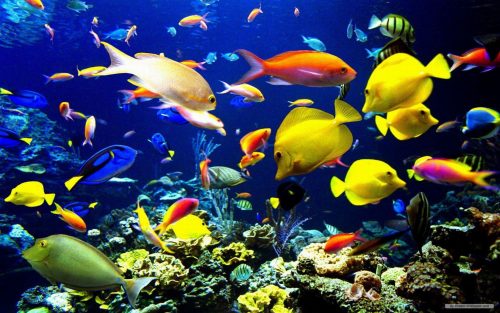 